Publicado en Ciudad de México el 10/12/2019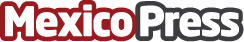 Realiza Danfoss seminario de eficiencia energética en Cancún La tecnología de Danfoss permite ahorrar hasta el 45% del consumo energético asegurando al mismo tiempo el confort para los clientesDatos de contacto:DanfossDanfoss5556152195Nota de prensa publicada en: https://www.mexicopress.com.mx/realiza-danfoss-seminario-de-eficiencia Categorías: Nacional Turismo Industria Alimentaria Logística Consumo Nuevo León Construcción y Materiales http://www.mexicopress.com.mx